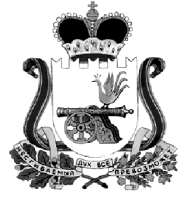 КАРДЫМОВСКИЙ РАЙОННЫЙ СОВЕТ ДЕПУТАТОВР Е Ш Е Н И Еот  23.06.2015                                             № 41О назначении выборов депутатов Кардымовского районного Совета депутатов пятого созываВ соответствии со статьей 10 Федерального закона от 12.06.2002 N 67-ФЗ "Об основных гарантиях избирательных прав и права на участие в референдуме граждан Российской Федерации", пунктом 1 статьи 7 закона Смоленской области от 03.07.2003 N 41-з "О выборах органов местного самоуправления в Смоленской области", пунктом 3 статьи 10 Устава муниципального образования «Кардымовский район» Смоленской области и в связи с истечением срока полномочий депутатов Кардымовского районного Совета депутатов четвертого созыва, Кардымовский районный Совет депутатовР Е Ш И Л: 1. Назначить выборы депутатов Кардымовского районного Совета депутатов пятого созыва на 13 сентября 2015 года.2. Настоящее решение подлежит официальному опубликованию в Кардымовской районной газете «Знамя труда» не позднее чем через пять дней со дня его принятия и вступает в силу со дня его официального опубликования.Глава муниципального образования«Кардымовский район» Смоленской области                                                                           И.В. Горбачев